* Información sobre Protección de Datos Personales1. De conformidad con lo previsto en el Reglamento General de Protección de Datos (RGPD), en la Ley Orgánica 3/2018, de 5 de diciembre de Protección de Datos Personales y garantía de los derechos digitales y demás normativa complementaria, le informamos de que los datos personales por Ud. suministrados en todos y cada uno de los documentos que forman parte del impreso de matrícula serán incorporados a un fichero y tratados por la Universidad Católica Santa Teresa de Jesús de Ávila (UCAV), con CIF R-0500336-C, domicilio en Ávila, c/ Canteros s/n, 05005, y dominio www.ucavila.es.2. La finalidad de la recogida y tratamiento de los datos personales que Ud. nos suministra es la organización de la docencia y el estudio, así como el ejercicio de las demás funciones propias del servicio de la Educación Superior, reguladas en la Ley Orgánica 6/2001, de 21 de diciembre, de Universidades y en las Normas de Organización y Funcionamiento de la UCAV. Por ello tales datos serán empleados por los órganos, servicios y unidades de esta Universidad para cuantas necesidades se deriven de la gestión académica y docente relacionadas con Ud. y su expediente, lo que incluye su matriculación/inscripción en los estudios dependientes de esta Universidad, gestión administrativa y académica de su expediente, confección de actas de calificación, publicidad de dichas calificaciones, confección de certificaciones personales, expedición de títulos y complementos al título, y oferta y prestaciones de servicios universitarios, en particular servicios académicos, de biblioteca, transporte, gestión de prácticas en empresas e instituciones, gestión de ofertas de empleo, gestión de servicios académicos y docentes a través de la web, correo electrónico institucional, acceso a servicios telemáticos, así como para la realización de evaluaciones, estudios de seguimiento y encuestas relativas a los servicios universitarios prestados.Asimismo, ponemos en su conocimiento que sus datos personales podrán ser utilizados para la remisión de información, por distintos medios, sobre las actividades, servicios y curso organizados por la UCAV.3. Los datos personales que se solicitan en este impreso de matrícula de la UCAV tienen el carácter de obligatorios. La negativa a suministrarlos impedirá la realización y organización de la gestión administrativa y académica de sus estudios universitarios y la prestación por la UCAV de los servicios a ellos ligados.4. Los datos por Ud. suministrados no se comunicarán ni cederán a terceros salvo en los siguientes supuestos:a. Cuando se domicilie el pago del importe de la matrícula que Ud. ha de abonar, se comunicarán a las entidades bancarias los datos estrictamente necesarios para que el pago pueda hacerse efectivo.b. En los casos en que legalmente proceda, a las Administraciones Públicas u otros.c. A las personas físicas o jurídicas a las cuales Ud. autorice su cesión.d. A las empresas en las cuales Ud. realice prácticas u otras tareas formativas.5. Los datos que Ud. suministra se conservarán: a. En cuanto a los datos sobre sus estudios en la UCAV, indefinidamente.b. En cuanto a los pagos por Ud. efectuados, durante el tiempo legalmente fijado en la normativa civil y tributaria de aplicación.c. En cuanto a los datos necesarios para el envío de información sobre actividades, servicios y cursos organizados por la UCAV, mientras Ud. tenga la condición de estudiante de la UCAV y, una vez finalizados sus estudios, hasta que no nos indique lo contrario.6. Ud. podrá ejercitar los derechos de acceso, rectificación, supresión, limitación, oposición y portabilidad en relación con sus datos personales y oposición ante la UCAV, a través de su Secretaría General, calle Canteros S/N Ávila, correo electrónico: protección.datos@ucavila.es, disponiendo de los oportunos formularios e instrucciones en la página web www.ucavila.es, en la pestaña correspondiente a INSTANCIAS/IMPRESOS. 7. Más información sobre nuestra política de protección de datos personales en: https://www.ucavila.es/PoliticaPrivacidad.pdfIMPORTANTE: En el supuesto de que, durante el desarrollo del curso 2022/2023, se produjeran rebrotes de COVID-19 (o cualquier otra situación de similares características) a nivel estatal, autonómico, provincial o municipal, que exijan la adopción de medidas sanitarias extraordinarias que afecten a la docencia de las titulaciones impartidas en la UCAV en las modalidades presencial y semipresencial, el Consejo de Gobierno podrá acordar que se active, para dichas titulaciones, el tipo de docencia virtual interactiva y sincrónica, considerada por las agencias de calidad del sistema universitario español como presencial.IMPORTANTE: Con éste impreso debe presentar la siguiente documentación:Fotocopia del Documento de identificación personal, DNI (españoles) o Pasaporte/TIE (extranjeros).Fotocopia compulsada del título de Graduado en Educación Primaria o de la Certificación Supletoria Provisional. Los estudiantes del Grado en Maestro en Educación Primaria por la UCAV, copia de la matrícula en el Grado.Resguardo de ingreso del importe del primer pago, 295 €, en Banco Santander: IBAN: ES61 0049 4630 14 2610355545. Si el pago del importe de la Solicitud de Admisión se efectuará con cargo a la cuenta de una empresa o de una entidad jurídica, es necesario aportar una autorización firmada por la propia empresa o entidad jurídica (impreso A-E) para que la UCAV pueda hacer en la cuenta designada los cargos oportunos.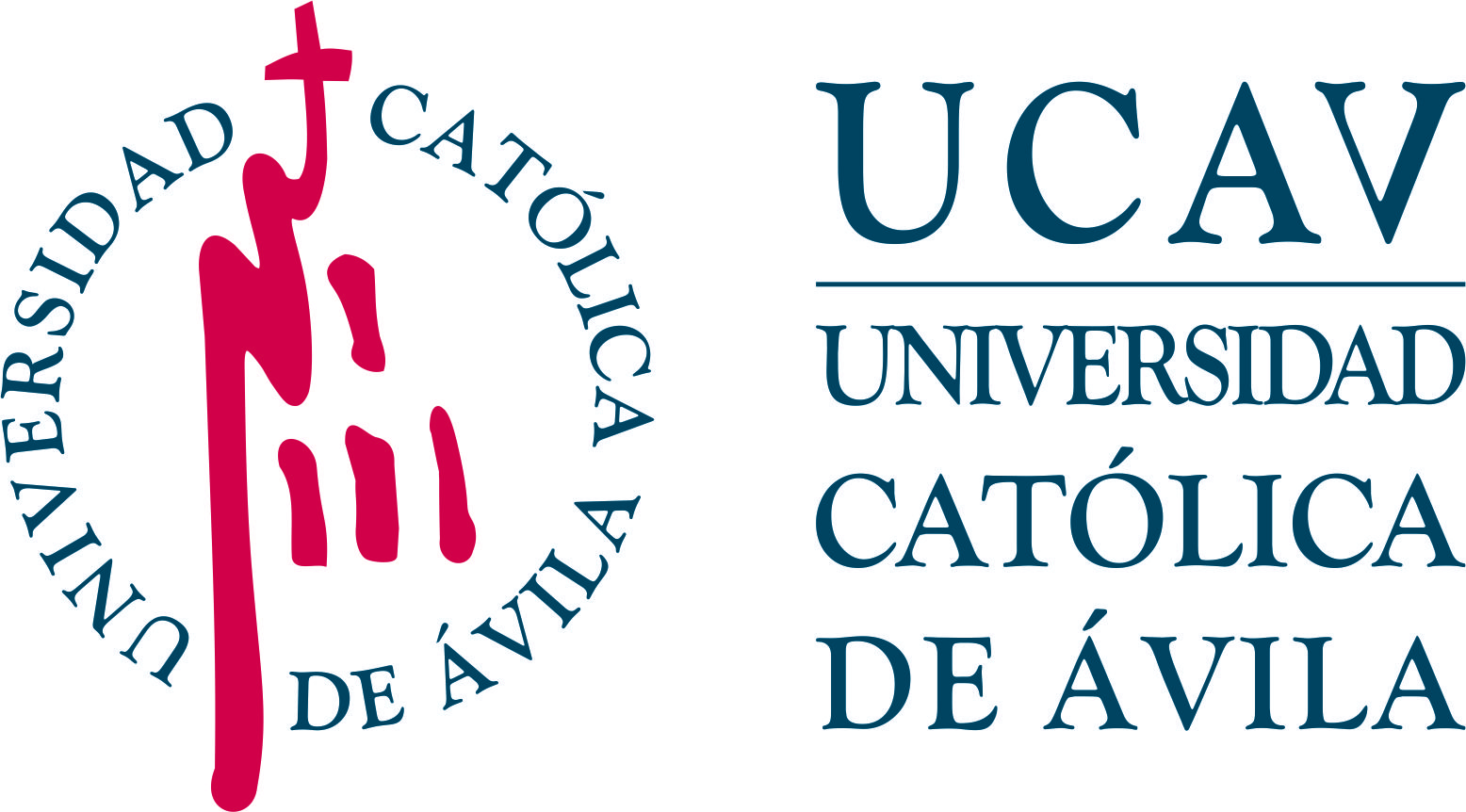 Impreso de Solicitud de Admisión y Matrícula: MM-1 Por favor, inserte su fotografía aquíMÓDULO DE MENCIONESGRADO EN MAESTROEN EDUCACIÓN PRIMARIAPor favor, inserte su fotografía aquíCURSO ACADÉMICO PARA EL QUE REALIZA LA MATRÍCULA2022/20231. DATOS PERSONALES 1. DATOS PERSONALES 1. DATOS PERSONALES 1. DATOS PERSONALES 1. DATOS PERSONALES NOMBRE Y APELLIDOS: NOMBRE Y APELLIDOS: NOMBRE Y APELLIDOS: NOMBRE Y APELLIDOS: NOMBRE Y APELLIDOS: DNI/Pass/TIE:  DNI/Pass/TIE:  FECHA DE NACIMIENTO:  FECHA DE NACIMIENTO:  FECHA DE NACIMIENTO:  TELÉFONO FIJO: TELÉFONO MÓVIL:  TELÉFONO MÓVIL:  TELÉFONO MÓVIL:  TELÉFONO MÓVIL:  DOMICILIO:  DOMICILIO:  DOMICILIO:  DOMICILIO:  DOMICILIO:  LOCALIDAD:  LOCALIDAD:  LOCALIDAD:  LOCALIDAD:  CP: PROVINCIA:  PROVINCIA:  PROVINCIA:  PAÍS:  PAÍS:  DIRECCIÓN DE E-MAIL (Obligatorio):  DIRECCIÓN DE E-MAIL (Obligatorio):  DIRECCIÓN DE E-MAIL (Obligatorio):  DIRECCIÓN DE E-MAIL (Obligatorio):  DIRECCIÓN DE E-MAIL (Obligatorio):  IMPORTANTE:ES OBLIGATORIA LA FIRMA DE LA MATRÍCULA EN TODAS SUS PÁGINASFecha Leído y conforme,Firma del estudiante (inserte firma electrónica o digitalizada)Impreso de Solicitud de Admisión y Matrícula: MM-1  MÓDULO DE MENCIONES  GRADO EN MAESTRO EN EDUCACIÓN PRIMARIA2. TIPO ESTUDIANTE Graduado/a en Maestro en Educación Primaria por la UCAV  Graduado/a en Maestro en Educación Primaria por otra universidad española  Estudiante del Grado en Maestro en Educación Primaria por la UCAV3. EDICIÓN EN LA QUE SE MATRÍCULA3. EDICIÓN EN LA QUE SE MATRÍCULA3. EDICIÓN EN LA QUE SE MATRÍCULA3. EDICIÓN EN LA QUE SE MATRÍCULA PRIMERA EDICIÓN (Convocatoria Ordinaria febrero 2023 y Convocatoria Extraordinaria junio 2023)  PRIMERA EDICIÓN (Convocatoria Ordinaria febrero 2023 y Convocatoria Extraordinaria junio 2023)  PRIMERA EDICIÓN (Convocatoria Ordinaria febrero 2023 y Convocatoria Extraordinaria junio 2023)  PRIMERA EDICIÓN (Convocatoria Ordinaria febrero 2023 y Convocatoria Extraordinaria junio 2023)  SEGUNDA EDICIÓN (Convocatoria Ordinaria junio 2023 y Convocatoria Extraordinaria septiembre 2023) SEGUNDA EDICIÓN (Convocatoria Ordinaria junio 2023 y Convocatoria Extraordinaria septiembre 2023) SEGUNDA EDICIÓN (Convocatoria Ordinaria junio 2023 y Convocatoria Extraordinaria septiembre 2023) SEGUNDA EDICIÓN (Convocatoria Ordinaria junio 2023 y Convocatoria Extraordinaria septiembre 2023)4. MENCIÓN EN LA QUE SOLICITA MATRÍCULA4. MENCIÓN EN LA QUE SOLICITA MATRÍCULA4. MENCIÓN EN LA QUE SOLICITA MATRÍCULA4. MENCIÓN EN LA QUE SOLICITA MATRÍCULA5. ASIGNATURAS  5. ASIGNATURAS  5. ASIGNATURAS  5. ASIGNATURAS  CÓDIGODENOMINACIÓN DE LA ASIGNATURADENOMINACIÓN DE LA ASIGNATURAECTSNº TOTAL ECTS Nº TOTAL ECTS 6. EXPEDIENTES Y SEGURO ESCOLAR6. EXPEDIENTES Y SEGURO ESCOLAR6. EXPEDIENTES Y SEGURO ESCOLAR Reapertura Expediente en la UCAV  Reapertura Expediente Reconocimiento de Créditos Reapertura Expediente Reconocimiento de Créditos Apertura Expediente en la UCAV  Apertura Expediente Reconocimiento de Créditos  Apertura Expediente Reconocimiento de Créditos  Seguro Escolar menores de 28 años Seguro Escolar mayores de 28 años Seguro Escolar mayores de 28 años7. DESCUENTOS:7. DESCUENTOS:7. DESCUENTOS: Convenios Convenios OtrosIMPORTANTE:ES OBLIGATORIA LA FIRMA DE LA MATRÍCULA EN TODAS SUS PÁGINASLeído y conforme,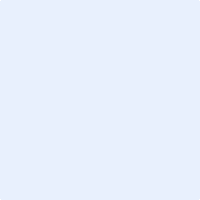 Firma del estudiante (inserte firma electrónica o digitalizada)Fecha Leído y conforme,Firma del estudiante (inserte firma electrónica o digitalizada)